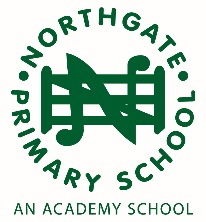                                              NEWSLETTERDear Parents	2nd December 2016FoundationThank you for those who came to the Nursery and Reception parent sharing, the children thoroughly enjoyed seeing you there and it was wonderful to be able to share their learning with you.  We will be holding another one again next term and you will be notified of the date in the New Year.SOS!!If anyone has any spare baubles they do not want, Foundation would love to have them to decorate our outside area!Looking forward to seeing you all at the Foundation concert next week.  The times 9.30am and 1.30pm - please make sure you have got your tickets.Activity days:Nursery –	Tuesday 13th December – am and pm sessions	Wednesday 14th December – am session	Thursday 15th December – am and pm sessionsReception –	Thursday 15th December – am and pm sessionsIf any parents can help with activity days, please let your child’s class teacher know.  Thank youYear 3 (Classes 5 and 6) Work SharingYear 3 parents are warmly invited to come into class to share their children’s work at 2.45pm on Wednesday, 7th December.School PhotosPret-A-PortraitSCHOOL PHOTOS IN TIME FOR CHRISTMASThe deadline for UK pre-Christmas deliveries are …For help or advice please email customerservice@pret-a-portrait.net or call 0800 021 7626For more information about Christmas deadlines and opening hours 
please see http://www.pret-a-portrait.net/about-us/newsZUMBA DANCE FITNESS & YOGA CLASSES AT NORTHGATE!From January 2017, regular Zumba Dance Fitness and Yoga classes will take place every Monday evening in the school hall. 6.45-7.30pm Zumba Dance Fitness7.30-8.15pm Fitness YogaNow you can combine the benefits of cardio dance (fat burning, muscle toning, increased stamina, stronger bones and reduced risk of osteoporosis), with the benefits of Fitness Yoga (this programme incorporates deep stretch, Yoga postures, balance, core Pilates abs & back, breathing and relaxation. If you want to get rid of stress and anxiety, this class is for you!).You can attend one or both classes, although the benefits of Yoga and relaxation are even greater after a cardio workout. Another advantage of doing both classes is that it only takes up one evening of your week where you do two different and very complementing workouts. Free Fitness Yoga taster sessions on week starting 12th December! For info or to book a place for the free taster contact Adri Potts on 07956 667 434, adrianapotts1@gmail.com  or visit: www.adriana1.zumba.com RemindersTuesday, 13th December - Foundation and KS1 Xmas lunchKS2 need to bring in their own packed lunch to eat in their classrooms.Wednesday, 14th December - KS2 Xmas lunchFoundation and KS1 to bring in their own packed lunch to eat in their classrooms.NORTHGATE ASSOCIATIONCOMMUNITY NEWSYours sincerelyL HotsonHeadteacherPRODUCT TYPELAST ORDER DEADLINECanvases & Acrylics7th DecemberFramed Prints10th DecemberUnframed prints, JPEGS on CD or memory stick17th DecemberJPEGS to download22nd DecemberBishops Stortford Choral Society will be singing carols in the Market on 3 December; and Britten’s St Nicolas Cantate & Dvorak’s Mass in D Major on 10 December 2016 at 7.30pm in Bishops Stortford Methodist Church, South Street. Tickets are available in advance through Bishops Stortford Tourist Information, Market Square, or on the door. The Society would like to welcome more new members in 2017.  If you are interested in joining, the next open rehearsal will be on 12 January, details are on the Society’s website: http://www.singwithbscs.org.uk/ . 